Informacja prasowa Warszawa,  8 lipca 2019 Carolina Medical Center i HIFU CLINIC tworzą nowoczesny oddział urologicznyNależący do Grupy LUX MED szpital Carolina Medical Center oraz HIFU CLINIC Centrum Leczenia Raka Prostaty nawiązały współpracę przy realizacji świadczeń urologicznych dla pacjentów z chorobami urologicznymi oraz uro-onkologicznymi. W ramach Szpitala Carolina Medical Center powstał Oddział Urologii.  Nowy oddział oferuje szeroki zakres usług: od nieinwazyjnej diagnostyki, przez biopsję fuzyjną prostaty, po leczenie raka prostaty wszystkimi dostępnymi metodami zabiegowymi. Przeprowadzane są tu m.in. operacje z wykorzystaniem robotów da Vinci oraz Ablatherm HIFU. Specjaliści wykonują zabiegi wszczepiania hydraulicznego implantu prącia, wykorzystują najnowsze techniki laserowe przy leczeniu łagodnego rozrostu stercza (metodą enukleacji HoLEP) oraz kamicy moczowej z użyciem giętkich narzędzi endoskopowych (RIRS). „Oddział Urologiczny, to kolejny krok w rozwoju Carolina Medical Center. W najbliższych latach chcemy stać się wieloprofilowym ośrodkiem, oferującym najnowocześniejsze usługi medyczne szerokiej grupie pacjentów. Współpraca z ekspertami z HIFU CLINIC łączy nasze nowatorskie podejście do świadczeń medycznych i doświadczenie grona wybitnych specjalistów w zakresie urologii – mówi Izabella Murawska-Chojnowska, Prezes Carolina Medical Center.„Jesteśmy pod wrażeniem tego,  jak wiele można osiągnąć poprzez współpracę z profesjonalnym zespołem Carolina Medical Center. Udostępniamy pacjentom urologicznym innowacyjną diagnostykę i najbardziej zaawansowane, dobrane indywidualnie do każdego pacjenta metody leczenia, w tym zabiegi z zakresu urologii robotycznej” – mówi Marek Filipek, założyciel i szef HIFU CLINIC Centrum Leczenia Prostaty.Szef HIFU CLINIC dr Marek Filipek zaprosił do współpracy wielu wybitnych urologów, m.in.:  dr hab. n. med. Artura A. Antoniewicza, dr n. med. Tomasza Borkowskiego, dr n. med. Marka Zawadzkiego, dr Daniela Leszczyńskiego, dr n. med. Artura Przewora oraz dr n. med. Deliu Victora Matei z Europejskiego Instytutu Onkologii w Mediolanie. Ordynatorem Oddziału został dr Stefan W. Czarniecki, specjalista urolog, FEBU.W Polsce rak prostaty jest drugim, po raku płuc, najczęściej występującym nowotworem wśród mężczyzn.  Nowy Oddział Urologii w Carolina Medical Center daje szansę na skuteczną pomoc pacjentom dotkniętym tą chorobą z wykorzystaniem osiągnięć nowoczesnej medycyny. Kontakt dla mediów:Carolina Medical Center jest częścią Grupy LUX MED – lidera rynku prywatnych usług medycznych w Polsce.Więcej informacji na www.carolina.pl  HIFU CLINIC Centrum Leczenia Raka Prostaty powstało w 2010 roku jest pierwszym w Polsce ośrodkiem kompleksowej diagnostyki i nowoczesnego leczenia nowotworu prostaty.Więcej informacji na www.hifu.pl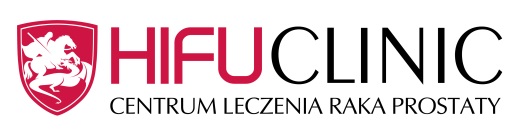 Carolina Medical CenterJowita Niedźwiecka	tel.: 885 990 904e-mail: jowita.niedzwiecka@carolina.plSM-ALL CommunicationsMarzena Smolińskatel.: 601549969e-mail: marzena@smolinska.pl